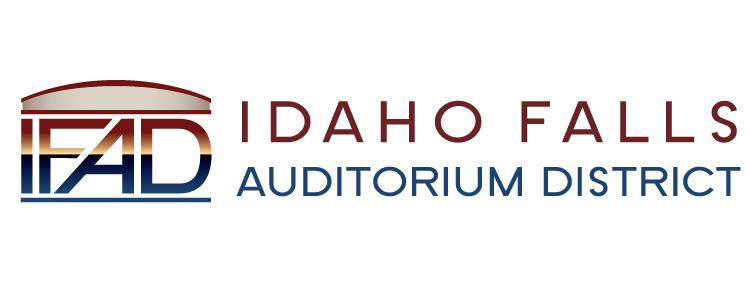 NOTICE POSTED PURSUANT TO IDAHO OPEN MEETING LAW CODE 74-204Idaho Falls Auditorium DistrictA Business Meeting of the Board of Directorswill be held at the following location:IFAD Office 467 Constitution Way Idaho Falls, ID 83402Tuesday, April 9, 20197 AMNotice posted on or before April 4, 2019 at 7 AMDate and time subject to changeTopic: admin@idahofallsauditoriumdistrict.com's Zoom MeetingTime: Apr 23, 2019 7:00 AM Mountain Time (US and Canada)Join Zoom Meetinghttps://zoom.us/j/109093368Dial by your location        +1 408 638 0968 US (San Jose)        +1 646 558 8656 US (New York)Meeting ID: 109 093 368Find your local number: https://zoom.us/u/aXOywDVth